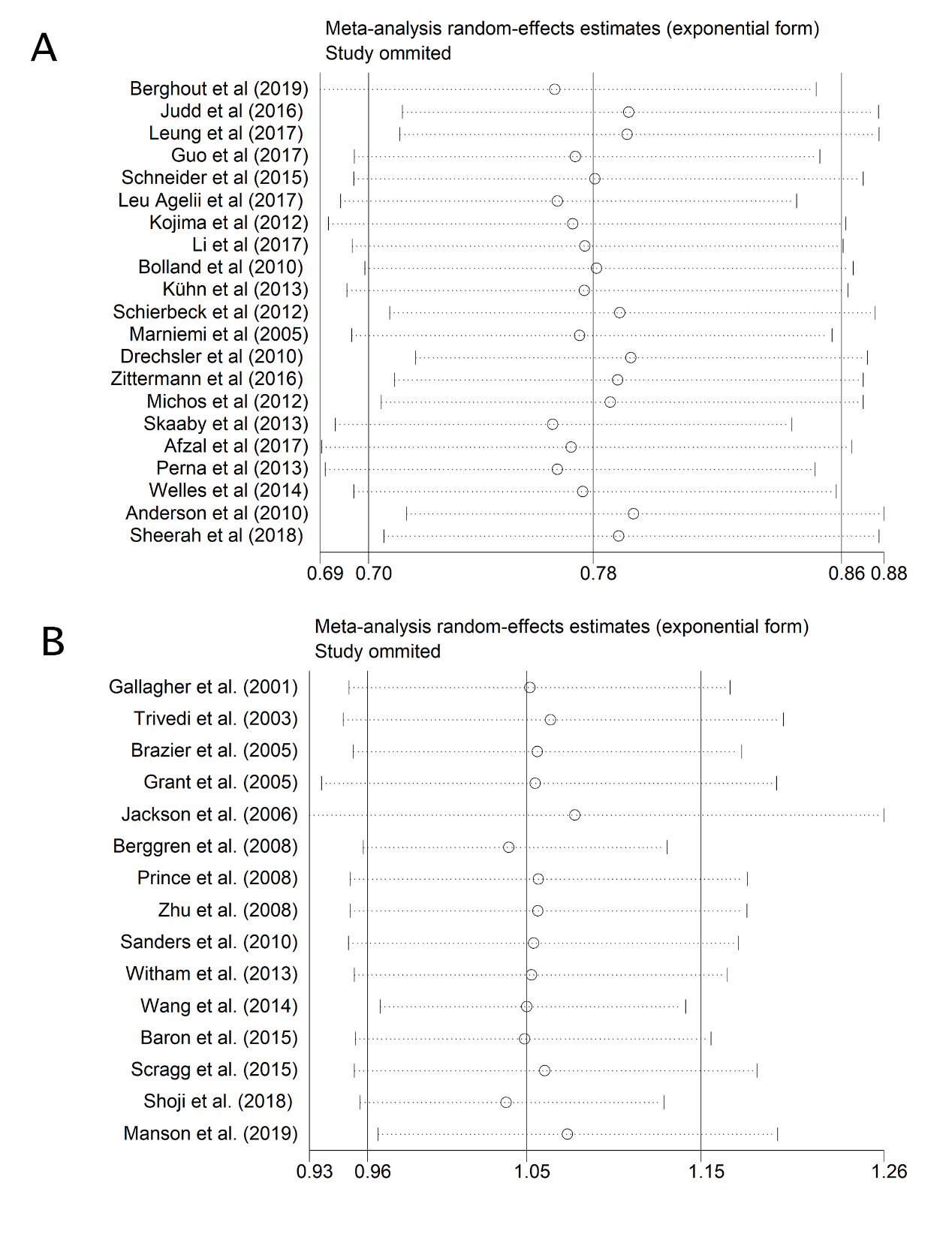 Supplementary figure 1. Sensitivity analysis regarding association between circulating levels of 25-hydroxy (OH) vitamin D and risk of stroke (A), the effect of vitamin D supplementation on risk of stroke (B). 